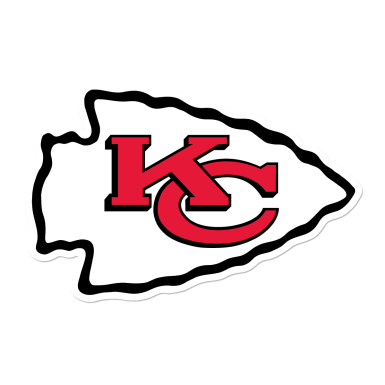 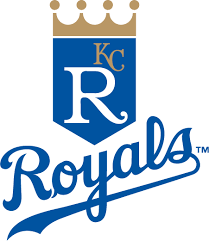 Fire Pit Raffle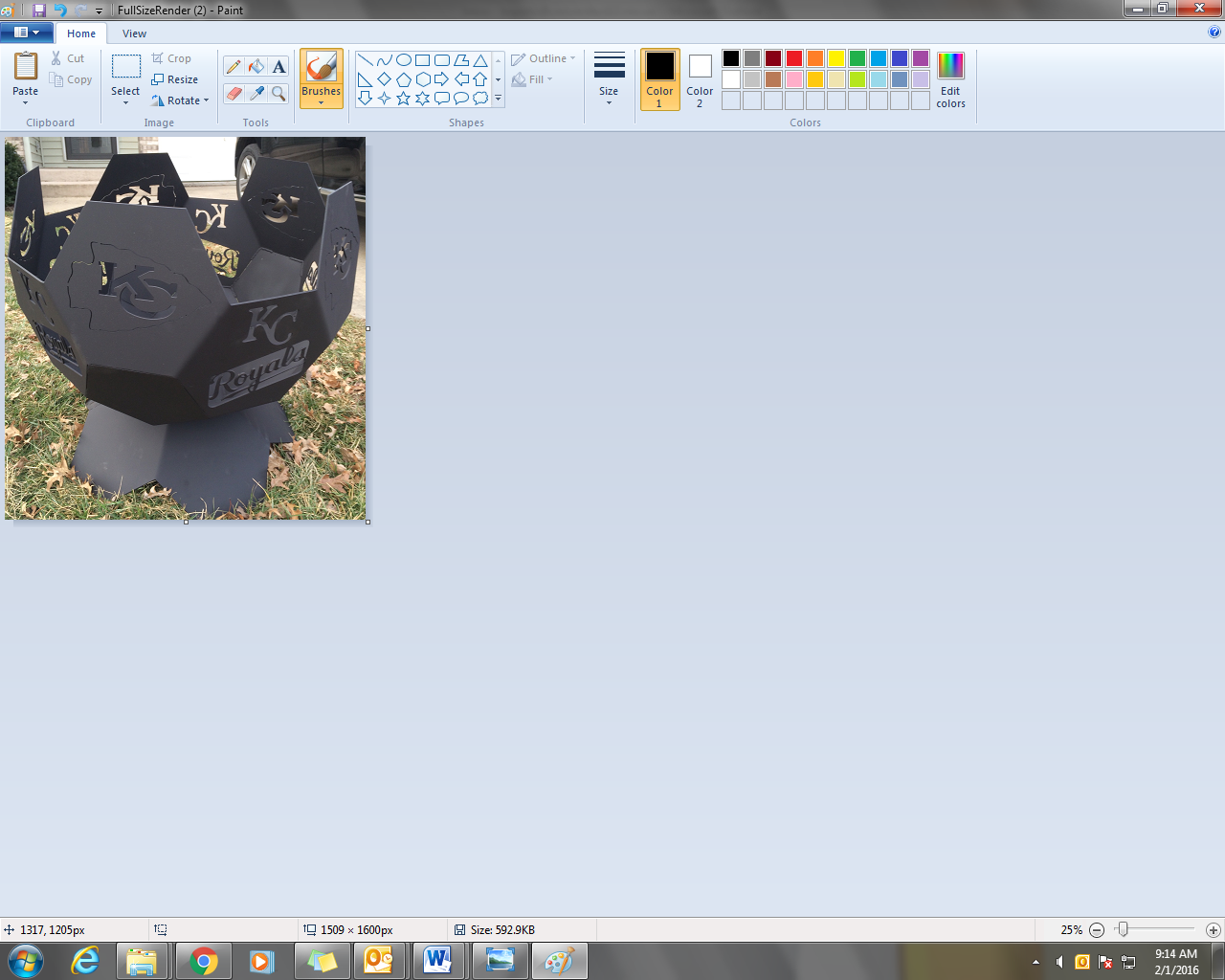 1 ticket $5.00 or 5 tickets $20.00Drawing will be held March 15, 2016at the CHS Winter Athletic Banquet.You do not need to be present to win.The fire pit can be seen at all CHS home basketball games and at Game Day Trophy & Athletic during the day when there are no home games scheduled. Tickets may be purchased from a junior parent or Game Day Trophy & AthleticProceeds help provide Concordia High School Students a drug & alcohol-free “after-prom”.